DAFTAR RIWAYAT HIDUP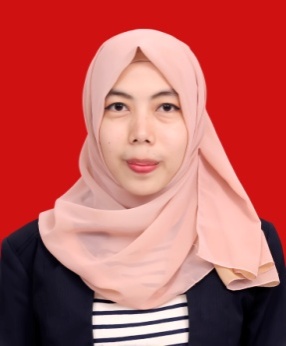 DATA PRIBADINAMA				: YulliYulianiTEMPAT/TANGGAL LAHIR	: Bandung, 25-06-1990JENIS KELAMIN		: PerempuanAGAMA			: IslamKEWARGA NEGARAAN	: IndonesiaALAMAT			: Jl.Padasuka No.103 Rt/01 Rw/04NO HP				: 08562198725EMAIL				: Moeyqmoyy@gmail.comPENDIDIKANTahun  2014 – 2017	            : Universitas Sangga Buana YPKP BandungTahun	2006- 2008		: SMA YBBG BandungTahun	2002- 2005		: SMPN 49 BandungTahun	1996- 2001		: SDN Padasuka 1PENGALAMAN KERJATahun 2008 – 2014 		: PT.AkurPratama (Yogya Group)Tahun 2014 – 2014		: DjoroeMasak (Edward Forrer)Tahun 2014 – 2016		: PT.CaturDayaSukses (BCA)Tahun 2016 – Sekarang 		: PT. EXA Mitra Solusi (BCA)